Рекомендации кураторам  по сплочению студенческого коллектива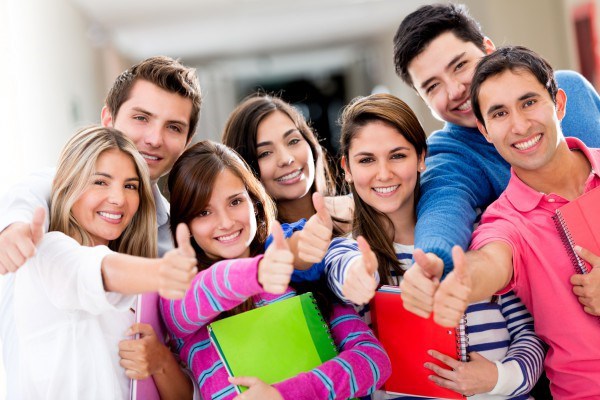 Создать в группе единую систему традиций и ценностей.Для этого можно предложить студентам ответить на вопросы анкеты:АнкетаКаким, по твоему мнению должен быть дружный коллектив?Как сделать так, чтобы группа стала дружной?Какие традиции вы хотите, чтобы были в нашей группе?Назови твои «можно» и «нельзя» в группе.Какие мероприятия в группе, по твоему мнению, должны стать традиционными?Введите в группе традицию обратной связи.В конце каждого семестра и в конце года студенты пишут записки, где могут задать вопрос, написать что-то наболевшее, о чем не могут сказать вслух. На основе этого классный руководитель планирует воспитательную работу в группе.Создать «ящик пожеланий».Проводить как можно больше традиционных внеклассных мероприятий.Традиция учащихся группы под названием «Я пришел в этот день в этот мир».Традиция быть всей группой всегда рядом с тем, у кого в жизни наступили трудные дни.Традиция походов и экскурсий на природу.Особую работу следует вести с « отвергнутыми» детьми.Попытаться привлечь их к совместной деятельности группы.Найти для них поручения, где они раскрывали бы свои лучшие способности.Чаще хвалить и поощрять их в присутствии группы, но делать это за конкретно выполненное ими действие или поступок.Работа в группах.На уроках можно организовать работу по подгруппам, причем в каждой должны быть как «сильные», так и «слабые» ученики. Группа должна придерживаться принципа взаимопомощи и поддержки, должна быть мотивация на достижение, а между группами необходим момент соперничества.Распределение между студентами поручений.Для этого студенты на доске пишут слова, которые являются знаковыми для определения будущих поручений. Затем ребята определяют, какое постоянное поручение в группе они хотели бы выполнять.